MarvinSketch harjoitusBoottaa koneesi opiskelijan abittitikulta. MarvinSketch ohjelman tai sovelluksen löydät Sovellukset-valikosta. Tämän harjoituksen voit myös tehdä koneelle asennetulla MarvinSketch:llä!Piirrä  työkalua käyttäen kuusi hiiliatomia sisältävä molekyyli. Lisää 2. hiiliatomiin kloori (Ohje: valitse oikean puoleisesta listasta klooriatomi, vie hiiri lisättävän hiilen päälle, paina vasen nappi pohjaan ja vedä sivuun) 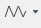 Poista yksi hiiliatomi hiiliketjun päästä   työkalulla. Tämän jälkeen poista koko molekyyli ”yhdellä vedolla”. Voit tyhjentää kaiken myös valitsemalla File välilehdestä New ja Clear Desk.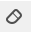 Piirrä  työkalua käyttäen syklopentaani. MarvinSketch ”siistii” rakenteen automaattisesti valitsemalla Structure välilehdestä Clean 2D ja Clean in 2D (pikanäppäinyhdistelmä Ctrl ja 2).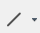 Voit siirtää piirrettyjä kohteita siten, että valitset  työkalun ja valitset siirrettävän kohteen. Vie hiiren kursori valitun kohteen päälle. Siirto tapahtuu, kun näet sinisen yhtenäisen neliön valitussa kohteessa.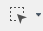 Kokeile siirtoa. Mitä tapahtuu klikkaamalla kohdetta, kun näet sahalaitaisen ”sirkkelin terän”?Vaihda edellisen kohdan molekyyliin kaksoissidos haluamaasi hiiliatomien väliin valitsemalla  työkalun mustasta nuolesta sopiva sidos. Tarkastele mitä muita sidoksia valikosta löytyy!Kokeile edellisen kohdan molekyyliin MarvinSketchin nimeämistä. Valitse Structure välilehdestä Generate Name…. Vertaa Preferred IUPAC Name ja Traditional Name toimintoja. Mikä olisi nimi suomeksi?Vertaile tunnilla opittua nimeä MarvinSketchin antamaan nimeen seuraaville yhdisteille: 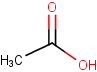 2-kloori-3-bromipentaani 		 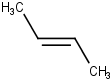 cis-1,2-difluorisyklopropaani	Pohdi kuinka paljon apua MarvinSketch antaa nimeämisessä!							KÄÄNNÄ!Kemian YO-kirjoituksissa hyväksytään erilaiset rakenteiden esitystavat. Kuitenkin joissakin tilanteissa on suotavaa pakollista, että vedyt piirretään näkyville esimerkiksi, kun mallinnetaan vetysidosta molekyylien välillä.Piirrä kaksi alkoholia ja valitse Structure välilehdestä Add ja Explicit Hydrogens. Tämän jälkeen valitse erilaisista sidoksista Any, joka mallintaa vetysidosta ja piirrä se piirtämäsi kahden alkoholin välille. Kierrä ja siirrä molekyylejä tarvittaessa!Vedyt voi lisätä myös piirtämällä saman tapaisesti kuten kohdassa 1. lisättiin klooria!Jos haluat myös hiiliatomit näkyviin, valitse Edit välilehdestä Preferences ja muuta kuvan mukainen asetus: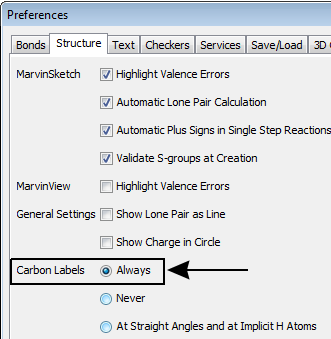 Muista, että mahdollinen uudelleen boottaus resetoi asetuksen!Lisäksi 14.5.2017 näyttää siltä, että Abitissa olevan MarvinSketch (versio 17.3.27) jättää vetyjä piirtämättä automaattisesti, jos kyseinen asetus on päällä! Tällöin vedyt pitää lisätä valitsemalla Structure välilehdestä Add ja Explicit Hydrogens.Huomaa, ettei MarvinSketchissä ei ole erilaista merkintää dipoli-dipolisidokselle tai dispersiovoimille. Siispä näissä tilanteissa käytä Any sidosta kuten vetysidoksen tapauksessa mutta kaikissa tapauksissa merkitse myös vuorovaikutus näkyviin  toiminnolla. Harjoittele tekstin syöttämistä ja tekstin siirtämistä.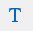 Piirrä etaani. Mitä tietoja saat etaanista, kun valitset Calculations välilehdestä Elemental Analysis? Onko Molecular weight vai Exact molecular weight molekyylin moolimassa?Elemental analysis toimii vain yhdelle molekyylille kerrallaan!Harjoittelua Abitin vastauskentässä:Harjoittele seuraavat asiat:Kuvan lisääminen tekstin joukkoonMatemaattisen tekstin kirjoittaminen (kirjoita esim. seuraava:  )Vinkki: potenssin voit syöttää ^ merkillä ja alaindeksin _ merkillä!Kaavan voit kirjoittaa myös MarvinSketchillä tekstin kirjoitustyökalulla. Ala- ja yläindeksit löytyvät vasemmasta alareunasta valittuasi työkalun. Vertaa kummalla tavalla kaavat on helpompi kirjoittaa!